61103 м. Харків, вул..Новопрудна,1, http://dnz279.klasna.com, dnz279@kharkivosvita.net.ua НАКАЗ30.05.2014	                    №___Про підсумки профілактичної роботи з питань запобігання всім видам дитячого травматизму в ДНЗ у 2013/2014 навчальному році           На виконання наказів Департаменту освіти Харківської міської ради від _______2014 №__ «Про підсумки профілактичної роботи з питань запобігання всім видам дитячого травматизму в навчальних закладах м.Харкова у 2013 році та про завдання на 2014 рік», наказів управління освіти адміністрації Дзержинського району Харківської міської ради від ________2014 №___ «Про підсумки профілактичної роботи з питань запобігання всім видам дитячого травматизму в навчальних закладах Дзержинського району  у 2013 році та про завдання на 2014 рік», згідно з планом роботи ДНЗ, з метою забезпечення реалізації державної політики в галузі охорони дитинства у ДНЗ упродовж 2013/2014 навчального року проводилася профілактична робота з питань безпеки життєдіяльності та охорони життя і здоров’я дітей.Протягом 2013/2014 навчального року було розглянуто у ДНЗ питання збереження життя і здоров‘я вихованців та запобігання випадкам дитячого травматизму на виробничих нарадах ДНЗ (протоколи від 09.09.2013 №1, від 19.12.2013 №2, від 19.02.2014 №3, від 22.05.2014 №3), нарадах при завідувачеві (протоколи від 09.09.2013 №1, від 11.10.2013 №4, від 25.10.2013 №5, від 21.11.2013 №6, від 16.12.2013 №8, від 20.01.2014 №10, від 24.03.2014 №12), батьківських зборах тощо. На сайті ДНЗ району є розділи з інформацією про правила поведінки в різних ситуаціях. Постійно проводяться інструктажі з питань запобігання дитячому травматизму. Серед батьків проведено також роз‘яснювальну роботу щодо обмеження часу перебування на сонці, шляхів запобігання сонячних та теплових ударів, дотримання правил поведінки на воді, забезпечення необхідного для здоров‘я дитини водного балансу тощо.На підставі вищезазначеного НАКАЗУЮ:Забезпечувати безпечні умови для учасників навчально-виховного процесу в ДНЗ.Постійно,упродовж 2014/2015 навчального рокуВжити вичерпних заходів щодо недопущення травмування дітей під час навчально-виховного процесу.Постійно,упродовж 2014/2015 навчального рокуАналізувати причини кожного випадку травмування вихованців та визначати міру відповідальності осіб із конкретними висновками.Після кожного нещасного випадку Порушувати питання щодо притягнення до відповідальності винних осіб за допущення нещасних випадків з дітьми під час навчально-виховного процесу.У разі нещасного випадкуРозробити окремий розділ до річного плану роботи закладу освіти щодо заходів із запобігання нещасним випадкам і створення безпечних умов функціонування навчального закладу.Червень – липень 2014 рокуПосилити контроль за станом роботи вихователів з питань організації безпечного перебування дітей у закладі.Постійно Контроль за виконанням даного наказу залишаю за собою.Завідувач	О.М. КоротунЗ наказом ознайомлені:Колонтаєвська О.О. 						Добровольська Ю.Г. Кучма Г.Є.  							Рєпіна Л.Л.Виходцева І.К. 							Гриньова Т.Ю. Красникова О.І. 							Перекрест М.Г. 	Дружиніна О.Г. 							Северянова Г.О.Гошко О.Д. 							Галайда К.Б.Воскресенська Н.В.						Гурбанова З.М.	Журавель С.Б.							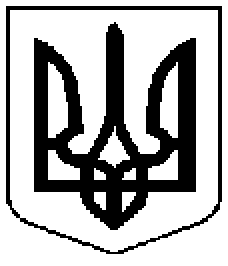 Комунальний заклад  	           Коммунальное  учреждение      «Дошкільний                            «Дошкольное        навчальний                                 учебное            заклад                                    учреждение   (ясла-садок) № 279                    (ясли-сад) №279      Харківської                           Харьковского городского      міської ради»                                  совета»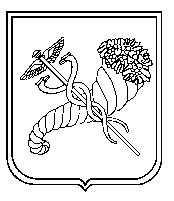 